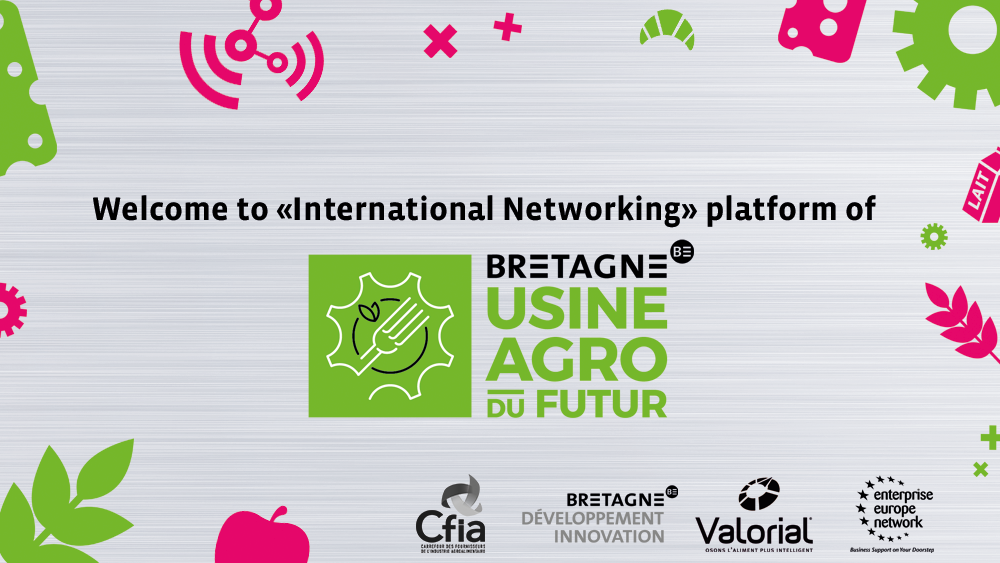 International Networks on “Usine Agro du Futur" boothMarch 10th to 12th 2020 at CFIA Rennes 2020, France, 
Rennes exhibition centre, Hall 6For more than 20 years, the CFIA has been the main Food-Process Exhibition in France: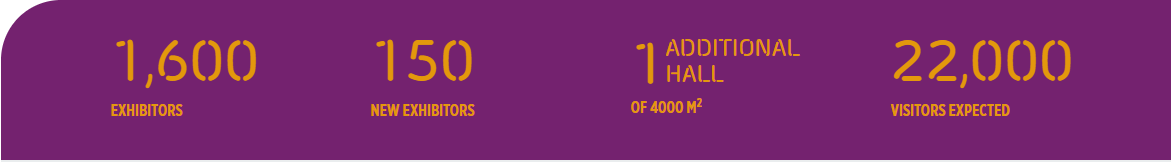 Are you visiting CFIA Rennes 2019? Come to the "Usine Agro du Futur" booth Hall 6, the most attractive area of the CFIA Rennes 2019. There you can:  Optimize your venue with preprogramed 1-on-1 meetings with visitors or exhibitors. Organised by Enterprise Europe Network, these 20-minute one to one meetings will be a great opportunity for you to connect with promising French and international partnersMeet the most innovative regional players on food process with the Innovation Gallery Tour, a commented presentation of Usine Agro du future booth, the latest innovative technologies for security in the food industry - English spokenREGISTER NOW TO PLAN YOUR MEETINGS Registration free of charge but mandatory on-line before March 09th, 2020https://cfiarennes2020.b2match.io/THE EXHIBITION: CFIA44,000 M2 OF EFFICIENCY AND KNOW-HOW IN THE FOOD-PROCESSING SECTORFor the last 22 years, CFIA has been the reference exhibition for the food-processing sector in Europe!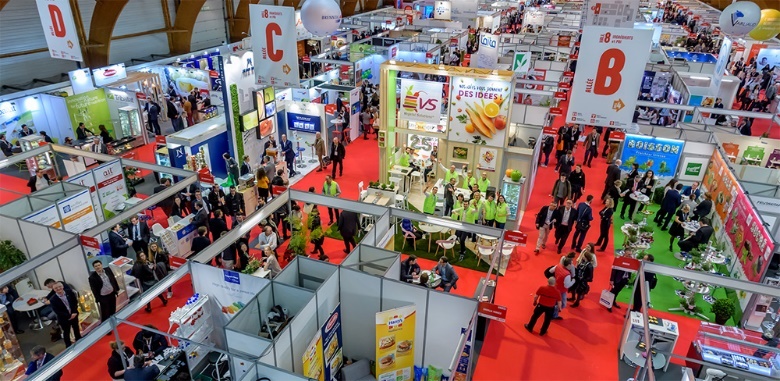 It highlights the equipment and know-how of suppliers in the food-processing sector in order to improve the operation of factories.The offer is divided into three areas: Ingredients & Processed foods, Equipment & Processes, Packing & Conditioning.PRACTICAL INFORMATIONTHE ESSENTIAL (more information on the CFIA web site)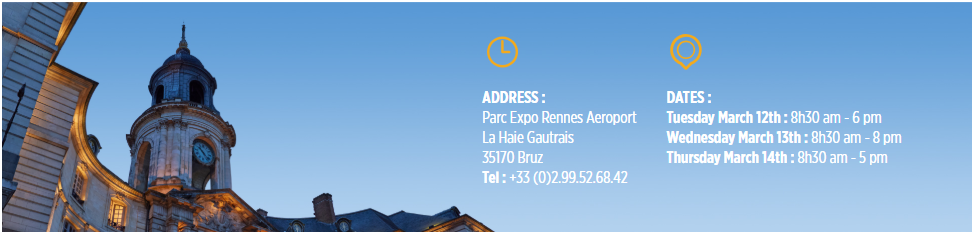 CONTACTS For the 1 on 1 meetings:Cécile Guyon / EEN - Bretagne Développement Innovation / c.guyon@bdi.fr  / +33 760 296 154Eric VOULAND / Bretagne Commerce International / e.vouland@bretagnecommerceinternational.com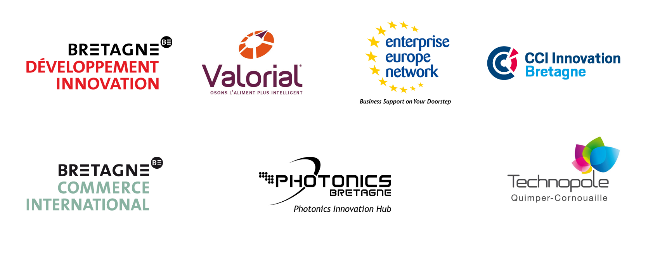 